ИНДИКАТОРЫ СОСТОЯНИЯ ФИНАНСОВЫХ РЫНКОВ И НАПРАВЛЕНИЯ ИХ РАЗВИТИЯстуденты А.А. Иванова, С.А. ЗинченкоСмоленский филиал РЭУ им. Г.В. ПлехановаВ данной статье дается определение понятию финансового рынка и индикаторов его состояния. Приведена классификация индикаторов состояния финансовых рынков с подробным описанием каждого из них. Определены направления развития наиболее часто используемых индикаторов. Ключевые слова: финансовый рынок, индикаторы состояния финансовых рынков,  процентные ставки, денежные агрегаты, валютный курс и фондовые индексы. INDICATORS OF THE STATE OF FINANCIAL MARKETS AND DIRECTIONS OF THEIR DEVELOPMENTstudents A. A. Ivanovа, S. A. ZinchenkoAbstractThis article defines the concept of the financial market and indicators of its condition.  A classification of indicators of the state of financial markets with a detailed description of each of them is given.  The directions of development of the most commonly used indicators are determined. Keywords: financial market, indicators of the state of financial markets, interest rates, monetary aggregates, exchange rate and stock indices.Финансовый рынок – это система отношений между продавцами и потребителями финансовых услуг и продуктов. Основная задача современной финансовой системы – это перемещение средств. Например, от тех у кого сейчас есть невостребованные деньги, к тем, кто сейчас в них нуждается, на данный момент, и готов их использовать. Для потребителя финансовые продукты подразделяются на три типа. Первый из них, взять деньги в долг. Это говорит о том, что людям доступны кредиты в банках и микрофинансовых организациях. Второй путь, вложить и приумножить деньги. То есть положить деньги на депозит, инвестировать в ценные бумаги или пенсионные накопления, это тоже разновидность финансового инструмента для долгосрочного вложения. Страхование – третий тип финансового продукта. Страхование, является своего рода защитой от любых непредвиденных ситуаций. Самый простой и распространенный финансовый продукт – банковский депозит. Доходность по банковскому депозиту заранее известна и зафиксирована в договоре с банком. Сам вклад страхуется, а проценты по нему освобождаются от налогов. Однако ставка по депозитам, обычно не очень высока, поэтому чтобы получать большую доходность необходимо использовать более сложные виды инвестирования. На рынке ценных бумаг оптимальная форма инвестирования небольших сумм денег – это коллективные инвестиции. Данный вариант инвестирования подходит для людей, которые не обладают специальными знаниями в данной сфере. К коллективным инвестициям могут относится, как отчисления в пенсионный фонд, так и покупка поев, паевого инвестиционного фонда. Физические лица могут торговать на бирже через финансовых посредников – брокеров. Они являются профессиональными участниками финансового рынка, их деятельность лицензируется и контролируется центральным банком. Страхование является последним, из перечисленных, секторов финансового рынка. Самым распространенным страховым продуктом является ОСАГО. Добровольные виды страхования, страхование жизни, страхование здоровья и имущества в России куда менее распространены, но данные продукты важны для экономики и полезны людям. По мере распространения их стоимость будет падать и уже в этом случае потребитель оценит такие продукты по достоинству. Это говорит о том, что чем больше граждан приобретут полисы КАСКО, тем дешевле они будут стоить. Хотя целесообразно считать по-другому, а именно, спрос рождает предложение. Однако независимо от того, сколько полисов КАСКО будет куплено, количество дорожных происшествий остается приблизительно на одном уровне, а значит, чем больше людей застраховано, тем меньше придется объем страховой премии на выплаты. Как итог, услуга станет дешевле, а спрос станет еще больше. Финансовые рынки – это сложная и постоянно меняющаяся система, помогающая решать задачи стоящие как перед гражданами страны, так и перед современной экономикой. Для полноценного использования финансового продукта является важным знать индикаторы состояния финансовых рынков и направления их развития. Основными индикаторами состояния финансовых рынков являются : процентные ставки, денежные агрегаты, валютный курс и фондовые индексы. Процентные ставки являются величиной относительной. Они условно показывают величину кредитных платежей за определенный период. В большинстве случаев принято принимать процентную ставку за год. Ставки рефинансирования являются официальными ставками.  А внебиржевыми процентными индикаторами являются : индикаторы под администрированием СРО НФА, MosPrime Rate, ROISFIX, RuRepo, RUONIA, NFEA Swap Rate.Денежные агрегаты включают в себя комплекс показателей, показывающих размер, состав и структуру денежной массы. Такие показатели в большинстве своем использует центральный банк. Руководство по денежно-кредитной и финансовой статистике объясняет тот факт, что денежные агрегаты каждой страной подбираются самостоятельно. Это говорит о том, что денежные агрегаты стран неодинаковы и подбираются для использования в макроэкономических целях основываясь на характер и специфические особенности той или иной страны. Денежный агрегат строится по определенному принципу. Условно он представляет вид шара, где внутри него находится самая ликвидная часть денежной массы. Ее с легкостью можно достать для немедленного пользования. На рисунке 1. Эта область обозначена М0 и включает в себя выпущенные Центральным банком банкноты и монеты. Выше этой области располагается область М1. Денежный агрегат этой области, как и в предыдущем случае может быть использован. Однако он имеет вид М1 = М0 + Переводные депозиты. Область М2 включает в себя менее ликвидные активы и имеет вид М2= М1 + Сберегательные вклады + Срочные вклады. М3 это отдельны компоненты денежных агрегатов, они могут быть различными начиная от иностранной валюты и заканчивая ценными бумагами [3]. 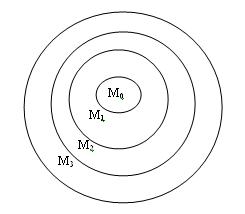 Рис. 1 -  Принцип построения денежного агрегата [3]Валютный курс представляет собой цену денег страны, выраженную в денежном эквиваленте других стран. Зачастую валютный курс выражен в международных валютных единицах. Так как в России курс рубля не фиксированный, то это говорит о том, что страна живет в режиме плавающего курса. Рис. 2 - Курс доллара к рублю за март месяц [2]Рисунок 2 отчетливо подтверждает, что курс рубля плавающий, на сегодняшний день, заметно растущий. Фондовый индекс являются составным показателем. Он показывает курс какого-то определенного набора акций. Фондовый индекс по сути может показать объем дохода, который может быть получен при владении пакетом акций. Индекс курсов акций помогает понять, как в численном измерении, происходит движение цен набора акций по отношению к базовому значению. Самыми распространенными фондовыми индексами являются: индекс Доу Джонса, Индекс МосБиржи (ранее «Индекс ММВБ») и Индекс РТС (RTSI, RTS Index). Эти индексы могут рассчитываться в таких денежных единицах как рубли, так и доллары США. Такие индексы включают одни из самых ликвидных акций. Индекс МосБиржи используется в том случае если необходимо приостановить на законодательном уровне торги акциями на бирже Москвы. Также этот индикатор зачастую используется для построения большинства паевых инвестиционных фондов России. Для того чтобы предпринимать направления развития индикаторов финансовых рынков важно осознать тот факт, что не все индикаторы требуют дальнейшего развития, а некоторые из них стребуют существенной замены на более информативные. В России наиболее часто использующимися индикаторами являются  MosPrime Rate и RUONIA. Однако это не говорит о том, что данные индикаторы отвечают на все вопросы рынка. В случае первого индикатора, важно подчеркнуть не соответствие индикатора требованиям европейского Регламента. Это говорит о том, что данный индикатор либо требует доработки, либо замены. RUONIA – торгуемый индикатор и он отвечает практически всем требованиям Регламента. А соответственно не требует замены, и может быть лишь немного доработан до стандарта [1]. На сегодняшний день одним из направления развития индикаторов можно выделить такой путь при котором участникам рынка необходимо будет определить и разработать/доработать такие индикаторы которые будут иметь наименьший риск или не иметь его вовсе. Одним из ключевых вопросов развития индикаторов могут служить вопросы технического характера, связанных с документацией по сделкам, внесениям изменений в стандарты и кредитные договоры. Также в качестве альтернативы возможно разработать качественно новые индикаторы, подходящие по стандартам и отвечающие на необходимые вопросы. Список литературы:1. Доклад для общественных консультаций «О финансовых индикаторах» // Центральный Банк России. 2019. – М., 2019. – 27 с.2. Официальный сайт Центрального Банка РФ [Электронный ресурс]. Режим доступа: https://cbr.ru/ (дата обращения 24.03.2020).3. Энциклопедия статистических терминов // Федеральная служба государственной статистики. 2011. – М., 2013. – 822 с.